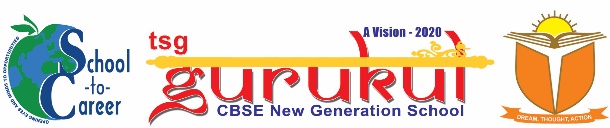 EXPRESSION OF INTEREST FORMIf a group of individuals are planning to jointly set up the franchise, please photocopySECTION I: - Personal Fact Sheet and fill the details of respective members.In which City/Suburb do you plan to set up the Franchise School?______________________All future correspondence should be addressed to :	Name		:________________________________________________________________Address	: _______________________________________________________________		________________________________________________________________		 ________________________________________________________________Pin Code _______________________  	State	______________________Phone	_______________________   	Fax	  ______________________Email	___________________________________________________________Section 1: Personal Fact Sheet1. Name	: 		 (Ist Name)     (Middle Name)    (Surname)  2. DOB*	: 3. Address	:                           Pin 			Phone		     Cell4. Educational Qualification beginning with the most recent5. Current Occupation: Service                 Business                  Others  (To be filled in by those in service)Name of current employer	:   Designation			:   Previous Work Experience(To be filled in by those in business)Others:6. Does your professional background involve any of the following? (Please tick)Marketing/Sales			Education SectorbackgroundAny Profit Centre Management				In-house / Personal business7. How soon can you free yourselves from present commitments to start this possible association with TSG GURUKUL? ______________________________________________________________________________________Section II : The Proposed School1.	How do you propose to set up theschool? (Please tick)	Proprietorship		Partnership		Is the Proprietorship/Partnershipalready in existence        Yes             No	If yes, what is the name of the Business _______________________________________	1(a) IT-PAN number________________________________________________________2.        How do you propose to raise funds for thisSchool?	Own Capital (Rs. Lakhs)					%	_______________________________________________________________________	Loans from financial institutions (Rs. Lakhs)			     %	_______________________________________________________________________	Other sources (Rs. Lakhs)					     %	_______________________________________________________________________3.	Depending on plan approved for desired location approximately_________(area) and above will be required (Please Tick).	Do you already possess a site?   		Yes			No	If no, do you have a site in mind?	Yes			No	If yes, fill in the details below*	Please provide copy of agreementIf no, how long will it take to locate the site?   ____________________ MonthsHow will you be able to contribute in terms of personal skill and attributes to make this enterprise a success?__________________________________________________________________________________________________________________________________________________________________________________________________________________________________________________________________5. Why are you interested in a particular city and a particular location that you mentioned above toopen up franchisee?• I have my owned place out there• I know the town well and found great potential for a school like that of TSG GURUKUL• Other _______________________________________________________________________________Section III: Details of the School(To be filled by those who own existing Schools)1.Areyou/ your organisation accredited/affiliated to any other school similar to that ofTSG GURUKUL?YES				NO 			(If yes, provide details)____________________________________________________________________________________________________________________________________________________________________________2.Other suchschools from the renowned playersin your city that you consider as major competitor to TSG GURUKUL?3. Why are you interested inTSG GURUKULfranchisee?For association with a company in the education industryI have always been passionate abouteducation sector, and feel that such concept would do great in my cityI have an operational prototype which is underutilized, therefore wish to get associated with TSG GURUKULAttractive opportunityGreat Investment optionSomebody recommended meThis is the best investment deal amongst other investment deals due to moderate investment and high ROIOther _______________________________________________________________________________4. What do you know about Franchising of schools?__________________________________________________________________________________________________________________________________________________________________________________________________________________________________________________________________5. If you invest (x) amount how much ROI do you expect on it every year?A.	100%B.	50%C.	25%
D.	10%6.	I/We, declare that I/We do not have franchise of any other business directly or indirectly or through my/our relatives and associates similar to the one offered by TSG GURUKUL7.	I/We, hereby certify that I/We shall remain the applicants and if there is any change in the composition of applicants before signing of agreement or opening of franchise School. I/We hereby agree to get the new applicants as well as the new form of organization approved by TSG GURUKUL. We agree to the rejection of this application if the changes are not approved byTSG GURUKUL8.	I/We certify that all the information in this application form and on any attachments thereto is true and accurately represents my/our current and continuing financial conditions. I/We understand that any misrepresentation in this statement may result in rejection of this application.------------------------------------		------------------------------------		----------------------------------------------------------		------------------------------------		----------------------------------------------------------		------------------------------------		---------------------(Name of applicant)			(Signatures)				    (Date)NB: Please send all scanned hard copy to : TSG Gurukul, 444, AT-Gothapatna, PO-Malipada, Khandagiri, CET-IIIT Road, Bhubaneswar-751003 QualificationYear of PassingName of InstitutionPeriodOrganisation NameDesignationResponsibilitiesCompany Name(s)/ Proprietary/Partnership/ Private Ltd/ Public Ltd.Nature of BusinessProductsYears in BusinessPeopleEmployedTurnover (Rs. in lakhs) Last 3 yearsTurnover (Rs. in lakhs) Last 3 yearsTurnover (Rs. in lakhs) Last 3 yearsIst2nd3rdNature of Agreement* Ownership / Long Term LeasePeriod of Lease AreaLocation - Area From: ………To: ………….(Address)NAME OF THE SCHOOLSAPPROX. Number of studentsESTIMATED AVERAGE fees/student